11 de maig 2017CAP St FélixCarretera Barcelona 473 Sabadell *Activitat acreditada pel CCFCPS(Consell Català de Formació Continuada de les Professions Sanitàries) amb 0,6 crèdits Coordinadors: Comissió tècnica programa Beveu MenysDocent: Grup Alcohol i Drogues de CAMFiCDurada: 4h Places: 25 professionals referents del programa Beveu Menys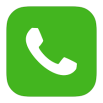 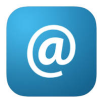 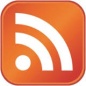 beveumenys.salut@gencat.cat-  935513609-    http://beveumenys.cat 09:00h-10:00hNous paradigmes en alcohol. Superant l’estigma i els prejudicis.Reconceptualització de l’addició: Consum Excessiu Reiterat (CER)Atenció centrada en el pacientPresa de decisions compartida10:00h-12:00hCom canvien els nous paradigmes la pràctica clínica?Estratègies per introduir l’alcohol a l’agendaAvaluació diagnòstica. Elements prioritaris i accessoris.Tractaments farmacològics a l’abast del metge de PrimàriaCoordinació amb els CAS12:00h-13:00hCom fer la formació en aquests nous conceptes?Dels nous paradigmesDe les implicacions per a la praxisAbordatge de resistènciesMissatges clau a transmetre